		На основу члана 40. Правилника о начину обављања послова јавних набавки број 014-110-00-0004/22-01 од 19.10.2022. године, службеник за јавне набавке доставља:ПОЗИВ ЗА ПОДНОШЕЊЕ ПОНУДА(набавка без примене Закона о јавним набавкама)за набавку интерни број 51 за 2023. годинуназив Радови на увођењу система видео надзора и система за контролу приступа	Молимо да вашу понуду доставите у складу са следећим:1. Рок за достављање понуде: 12.12.2023. године до 09.00 часова. Понуда се сматра благовременом уколико је примљена од стране Агенције за спречавање корупције (у даљем тексту: Наручилац) до назначеног датума и часа; 3. Начин достављања: електронском поштом, на имејл адресу контакт особе;4. Обавезни елементи понуде: попуњен и потписани образац понуде, као и изјава о испуњености критеријума за квалитативни избор привредног субјекта (документа у прилогу позива);5. Критеријум за оцењивање најповољније понуде: Најнижа укупна понуђена цена без ПДВ-а. Уколико две или више понуда имају исту укупну понуђену цену, као најповољнија биће изабрана понуда оног понуђача који је понудио краћи рок извођења радова. Уколико ни након примене горе наведеног резервног критеријума није могуће одредити најповољнију понуду, Наручилац ће уговор о набавци доделити понуђачу који буде извучен путем жреба;6. Важност понуде: не краће од 30 дана од истека рока за достављање понуда;7. Особа за контакт: Владимир Рацковић, имејл: nabavke@acas.rs;8. Рок за закључење уговора (оквирно): 10 дана од дана истека рока за достављање понуда.9. Спецификација предметне набавке је следећа:Извођење радова на систему видео надзора и систему за контролу приступа у пословном објекту Наручиоца по принципу „кључ у руке“, а по идејном пројекту (омогућен увид) и предмеру радова који је саставни део ове спецификације:ПРЕДМЕР РАДОВАОБИЛАЗАК ОБЈЕКТА И УВИД У ДОКУМЕНТАЦИЈУ: заинтересовани привредни субјекти могу најкасније два дана пре истека рока за подношење понуда, поднети писани захтев за увид у пословни објекат Наручиоца, као и пројектну документацију система техничке заштите и то за систем видео надзора, систем контроле приступа и интерфонски систем. Писани захтев за обиласком објекта и увидом у документацију подноси се на имејл адресу: nabavke@acas.rs. Након пријема захтева, Наручилац ће послати обавештење о тачном датуму, времену, као и контакт особи Наручиоца задуженој за обезбеђивање увида, а који ће бити омогућен најкасније један дан пре истека рока за подношење понуда. Увид у пословни објекат и документацију није обавезан и не представља елиминациони услов за прихватљивост понуде, али је пожељан из разлога припремања и достављања адекватне понуде од стране понуђача (накнадне корекције понуђене цене нису дозвољене).Радови се изводе у пословном објекту Агенције за спречавање корупције у Београду, Царице Милице 1. Наручилац се обавезује да омогући несметани приступ месту извођења радова. Радови се могу изводити у радно време Наручиоца (7.30 – 15.30 часова) али тако да не ометају рад запослених и уз претходну сагласност Наручиоца, затим после радног времена, а по потреби и суботом и недељом. Радови који су бучни или на било који други начин ометају радни процес Наручиоца, могу се изводити искључиво после радног времена или викендима.Рок за извођење радова који су предмет набавке је 45 дана од дана закључења уговора, а који је уједно и дан увођења у посао (почетак извођења предметних радова). У рок за извођење предметних радова не улазе дани државних и верских празника. У случају накнадних радова, изабрани привредни субјект дужан је да пре њиховог започињања обезбеди сагласност Наручиоца за извођење истих, као и за њихову цену.Изабрани привредни субјект у обавези је да поштује све потребне мере заштите у складу са одредбама Закона о безбедности и здрављу на раду, као и Закона о управљању отпадом. Изабрани привредни субјект искључиво одговара за евентуалну штету коју би проузроковали радови на самом објекту или на суседним објектима. Уколико изабрани привредни субјект својом кривицом касни са извођењем радова у односу на уговорени рок, дужан је да Наручиоцу плати на име уговорне казне 1% од укупно уговорене цене радова, за сваки дан кашњења, с тим што укупан износ уговорне казне не може прећи 10% од вредности уговорених радова. У случају да је штета коју наручилац трпи већа од уговорне казне, исти може захтевати и разлику до пуног износа стварне штете и измакле добити.Наручилац може, у случају више силе или наступања околности на које изабрани привредни субјект није могао да утиче, продужити рок извођачу за завршетак радова, без обавезе да исти плати било какву уговорну казну. Извођач радова дужан је да радове који су предмет набавке врши квалитетно, према правилима струке и преузима потпуну одговорност за квалитет извршених радова. Гарантни рок за изведене радове не може бити краћи од 24 месеца од дана примопредаје, а  за уграђену и монтирану опрему гарантни рок се одређује према гарантним роковима произвођача, с тим да овај рок не може бити краћи од 12 месеци од дана уградње. Изабрани привредни субјект дужан је обезбедити поверљивост информација, до којих евентуално дође у току реализације радова који су предмет набавке. Начин и рок плаћања: авансно плаћање на рачун привредног субјекта, до максималног износа од 100% вредности уговора, у року од пет дана од дана достављања средства обезбеђења (менице) за повраћај авансног плаћања и предрачуна од стране изабраног привредног субјекта. Изабрани привредни субјект дужан је да без одлагања, у року од два дана од  исплате аванса - уговорене цене, испостави Наручиоцу авансни рачун, а након примопредаје предметних радова и коначан рачун.Напомена: Понуде које пристигну после времена датог у позиву за достављање понуда неће се узимати у разматрање. Наручилац ће одбити понуду која је неблаговремена, неприхватљива и прелази износ процењене вредности.ОБРАЗАЦ ПОНУДЕПонуда бр. ________________ (број понуде) од __________________ (датум понуде) за набавку интерни број 51/23 – Радови на увођењу система видео надзора и система за контролу приступа. Понуда обухвата испуњење свих захтева Наручиоца из техничке спецификације за предметну набавку. У складу са позивом за подношење понуде за предметну набавку, дајемо понуду како следи:У осенчена поља унети понуђене вредности у динарима, у складу са спецификацијом набавке. Укупна понуђена цена треба да обухвати све зависне трошкове које понуђач има у реализацију предметне набавке. Критеријум за избор најповољније понуде је укупна понуђена цена без ПДВ-а. Рок важења понуде (уписати): _______________дана (не краће од 30 дана); Рок извођења радова (уписати): _______________дана (не дуже од 45 дана од дана закључења уговора, односно увођења у посао); Гарантни рок за изведене радове (уписати): _______________месеца (не краће од 24 месеца од дана примопредаје);Гарантни рок за уграђену опрему (уписати): _______________месеца (не краће од 12 месеци од дана уградње);Начин и рок плаћања: авансно плаћање на рачун привредног субјекта, у року од пет дана од дана достављања средства обезбеђења за повраћај авансног плаћања и предрачуна од стране изабраног привредног субјекта.ИЗЈАВА О ИСПУЊЕНОСТИ КРИТЕРИЈУМА ЗА КВАЛИТАТИВНИ ИЗБОР ПРИВРЕДНОГ СУБЈЕКТАПОТВРЂУЈЕМ под пуном материјалном и кривичном одговорношћу, као одговорно лице привредног субјекта _________________________________________________ [навести назив понуђача] да не постоје основи за искључење на основу члана 111. и 112. Закона о јавним набавкама („Службени гласник РС”, број 91/19, у даљем тексту: Закон)  у поступку набавке интерни број 51/23, чији је предмет набавка радова на увођењу система видео надзора и система за контролу приступа, и то:1. Привредни субјект и његов законски заступник у периоду од претходних пет година од дана истека рока за подношење понуда, није правоснажно осуђен, осим ако правоснажном пресудом није утврђен други период забране учешћа у поступку јавне набавке, за:	1) кривично дело које је извршило као члан организоване криминалне групе и кривично дело удруживање ради вршења кривичних дела;	2) кривично дело злоупотребе положаја одговорног лица, кривично дело злоупотребе у вези са јавном набавком, кривично дело примања мита у обављању привредне делатности, кривично дело давања мита у обављању привредне делатности, кривично дело злоупотребе службеног положаја, кривично дело трговине утицајем, кривично дело примања мита и кривично дело давања мита, кривично дело преваре, кривично дело неоснованог добијања и коришћења кредита и друге погодности, кривично дело преваре у обављању привредне делатности и кривично дело пореске утаје, кривично дело тероризма, кривично дело јавног подстицања на извршење терористичких дела, кривично дело врбовања и обучавања за вршење терористичких дела и кривично дело терористичког удруживања, кривично дело прања новца, кривично дело финансирања тероризма, кривично дело трговине људима и кривично дело заснивања ропског односа и превоза лица у ропском односу.2. Привредни субјект је измирио доспеле порезе и доприносе за обавезно социјално осигурање или му је обавезујућим споразумом или решењем, у складу са посебним прописом, одобрено одлагање плаћања дуга, укључујући све настале камате и новчане казне.3. Привредни субјект у периоду од претходне две године од дана истека рока за подношење понуда није повредио обавезе у области заштите животне средине, социјалног и радног права, укључујући колективне уговоре, а нарочито исплату уговорене зараде или других обавезних исплата, укључујући и обавезе у складу са одредбама међународних конвенција.4. Не постоји сукоб интереса, у смислу овог Закона, који не може да се отклони другим мерама.5. Привредни субјект није покушао да изврши непримерен утицај на поступак одлучивања Наручиоца или дошао до поверљивих података који би могли да му омогуће предност у поступку набавке или доставио обмањујуће податке који могу да утичу на одлуке које се тичу искључења привредног субјекта, избора привредног субјекта или издавања наруџбенице.6. Привредни субјект у периоду од претходне три године од дана истека рока за подношење понуда није био уговорна страна у раније закљученом уговору о јавној набавци или уговору о концесији чија је последица била раскид тог уговора, наплата средства обезбеђења, накнада штете или др.НАПОМЕНА: Наручилац задржава право да пре доделе уговора захтева од понуђача чија је понуда оцењена као најповољнија достављање свих или појединих доказа о испуњености критеријума за квалитативни избор привредног субјекта. Привредни субјект може да доказује тражене критеријуме било којим документом из чије се садржине несумњиво може утврдити испуњеност захтеваног критеријума.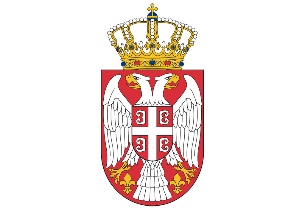 Република СрбијаАГЕНЦИЈА ЗА СПРЕЧАВАЊЕ КОРУПЦИЈЕБрој: 401-00-0079/23-03    Датум: 06.12.2023. године    Царице Милице 1   Б  е  о  г  р  а  дР. бр.ОписЈед. МереКол.ВИДЕО НАДЗОРВИДЕО НАДЗОРВИДЕО НАДЗОР1Model: IPC-HDW2241TM-S-0280B 1/2.8" CMOS 2mpx cip, 2MP (1920×1080), broj dioda 2, domet dioda do 40m; Motoriz.zoom 2.7-13.5mm, vidni ugao 100°–30°, (1 fps-25/30 fps), Sub stream:704 × 576 (1 fps-25 fps), 704 × 480 (1 fps-30 fps) WDR:120dB, 12VDC/PoE ,Max 9.9W (12V DC, IR on), Micro SD Card (support max. 256 GB), Kuciste: metalno. Zastita IP67, IVS Analitika: Intrusion; tripwire. Dozna PFA130-E, Nosac PFB205W-E. ком202Model: IPC-HFW2541T-ZS 1/2.7" CMOS 5mpx cip, 4MP (2592×1944), broj dioda 4, domet dioda do 60m; Motoriz.zoom 2.7-13.5mm, Frame Rate: Main stream:2592 × 1944 (1 fps-20 fps),2688 × 1520 (1 fps-25/30 fps), Sub stream:704 × 576 (1 fps-25 fps),704 × 480 (1 fps- 30 fps) WDR:120dB, 12VDC/PoE ,Max 9.9W (12V DC, IR on), Micro SD Card (support max. 256 GB), Kuciste: metalno. Zastita IP67, IVS Analitika: Intrusion; tripwire. Dozna PFA130-E, PFA135. ком83Dozne za Kamere PFA130 ком284Model: NVR5432-4KS2 32ch Mrezni snimac, Kompresija: H.265+/H.265/H.264+/H.264; Rezolucija snimanja : 12MP, 8MP, 6MP, 5MP, 4MP, 3MP, 1080P, 1.3 MP, 720P, D1 etc.; 2 HDMI ,2 VGA; Rezolucija prikaza: HDMI1: 3840 × 2160 , 1920 × 1080 , 1280 × 1024,1280 × 720 , 1024 × 768, VGA1: 1920 × 1080 , 1280 × 1024, 1280 × 720 , 1024 × 768, HDMI2/VGA2: 1920 × 1080, 1audio ulaz, 2 audio izlaz; ; 2HDD do 10TB; Napajanje DC12V/4A, Potrosnja: 4 SATA , 16.7W (Without HDD) ком15JetStream 28-portni gigabitni pametni prekidač sa 24-portnim PoE+ 250 V PoE budžet: 24× 802.3at/af kompatibilni PoE+ portovi sa ukupnim napajanjem od 250 V*. Puni gigabitni portovi: 24× gigabitni PoE+ portovi i 4× gigabitni SFP slotovi obezbeđuju veze velike brzine. Integrisano u Omada SDN: obezbeđivanje bez dodira (ZTP)**, centralizovano upravljanje oblakom i inteligentno nadgledanje. Centralizovano upravljanje: pristup oblaku i aplikacija Omada za ultra praktičnost i lako upravljanje. Statičko rutiranje: Pomaže u usmeravanju unutrašnjeg saobraćaja radi efikasnijeg korišćenja mrežnih resursa. Robusne bezbednosne strategije: povezivanje IPMAC portova, ACL, bezbednost portova, odbrana od DoS-a, kontrola oluje, DHCP njuškanje, 802.1Ks, provera autentičnosti radijusa i još mnogo toga. Optimizujte glasovne i video aplikacije: L2/L3/L4 KoS i IGMP njuškanje. IPv6: IPv6 podrška sa dvostrukim IPv4/IPv6 stekom, MLD njuškanje, otkrivanje IPv6 suseda. ком26Patch kablovi 05m  Cat 6 ком567PFT1300 HDMI preko UTP ком18Monitor profi Dahua 50'' LM-F400 sa nosačem ком19Monitor profi Dahua 24'' LM24-F200 sa nosačem ком1101000Base-BX WDM Bi-Directional SFP Module, LC connector, TX:1550nm/RX:1310nm, singlemode, 10km  ком4КОНТРОЛА ПРИСТУПАКОНТРОЛА ПРИСТУПАКОНТРОЛА ПРИСТУПА11ASC1202C-D Mrežni kontroler za 2 vrata dvostrano u metalnom kućištu sa napojnom jedinicom i punjačem. Za Wiegand/RS485 čitače. 16MB RAM. Podržava do 100,000 kartica Memorija 150,000 događaja. Do 128 vremenskih rasporeda RJ45(10/100M) i RS485 interfejs. IP55 stepen zaštite Radna temperatura -30°C-+60°C Dimenzije 280 x 320 x 114mm ком712DSS acess controll license  ком1413Baterije 12v 7Ah ком714ASR1200D-D RFID čitač kartica. Sensitive touch tastatura.8bitni CPU. RS485 interfejs. IP55 stepen zaštite.Daljina citanja kartice 2cm. Radna temperatura -30°C to +55°C. Dimenzije 135×47.5×16mm .Napajanje DC 9-15V/100mA ком1615Elektromagnetni prihvatnik  ком1316ASM100-D IC card ( Mifare card) .Frekvencija RFID MHz Dimenzije 105mm*75mm*20mm комплет117Taster za otvaranje vrata, metalni (nazidni) - mat  ком818CCTV Taster (emergency) CPK-861A+ ком8ВИДЕО ИНТЕРФОНВИДЕО ИНТЕРФОНВИДЕО ИНТЕРФОН19Video interfon sa pozivnom jedinicom, kamera 2 MPIX, i unutrašnjom jedinicom 7'' TFT ekranom. Aluminijumsko kućište IP67 zaštita. Dahua DHIKTP01 ком1ИНСТАЛАЦИОНИ МАТЕРИЈАЛИНСТАЛАЦИОНИ МАТЕРИЈАЛИНСТАЛАЦИОНИ МАТЕРИЈАЛ20Kabl inst.Cat.6a U/FTP-500 Mhz, 4x2xAWG-23, nabavka, isporuka i montaža м295021Kabl inst. J-H(St)H 2x2x0.8mm, nabavka, isporuka i montaža м50022Kabl inst. N2XH 3x2,5 mm², nabavka, isporuka i montaža м5023REBRASTO instalaciono  CREVO Fi 20/16 125N HALOGEN FREE, nabavka, isporuka i montaža м145024Montaža kontrolera kontrole pristupa, montaža čitača kartica, montaža el. magnetnih prihvatnika, montaža tastera za izlazak. ком125Programiranje sistema video nadzora, podesavanje IP adresa kamera, usmeranje kamera, podešavanje i puštanje u rad. Obuka korisnika izrada korisničkih upustava i proba sistema ком126Povezivanje kontorolera, programiranje i puštanje u rad, kreiranje grupa sa pravom pristupa, dodavanje korisničkih kartica. Podešavanje i puštanje  u rad. Obuka korisnika. ком1Назив Понуђача:Адреса и седиште Понуђача:ПИБ Понуђача:Матични број Понуђача:Име и презиме особе за контакт:Име и презиме одговорног лица:Електронска адреса Понуђача (e-mail):Телефон и телефакс:Број рачуна и назив банке: Р. бројОпис предмета набавкеЈед. мереТражена количинаЈед. цена без ПДВ-аЈед. цена са ПДВ-омПонуђена цена без ПДВ-аАБВГДЂЕ=Г*Д1.Model: IPC-HDW2241TM-S-0280B 1/2.8" CMOS 2mpx cip, 2MP (1920×1080), broj dioda 2, domet dioda do 40m; Motoriz.zoom 2.7-13.5mm, vidni ugao 100°–30°, (1 fps-25/30 fps), Sub stream:704 × 576 (1 fps-25 fps), 704 × 480 (1 fps-30 fps) WDR:120dB, 12VDC/PoE ,Max 9.9W (12V DC, IR on), Micro SD Card (support max. 256 GB), Kuciste: metalno. Zastita IP67, IVS Analitika: Intrusion; tripwire. Dozna PFA130-E, Nosac PFB205W-E. ком202.Model: IPC-HFW2541T-ZS 1/2.7" CMOS 5mpx cip, 4MP (2592×1944), broj dioda 4, domet dioda do 60m; Motoriz.zoom 2.7-13.5mm, Frame Rate: Main stream:2592 × 1944 (1 fps-20 fps),2688 × 1520 (1 fps-25/30 fps), Sub stream:704 × 576 (1 fps-25 fps),704 × 480 (1 fps- 30 fps) WDR:120dB, 12VDC/PoE ,Max 9.9W (12V DC, IR on), Micro SD Card (support max. 256 GB), Kuciste: metalno. Zastita IP67, IVS Analitika: Intrusion; tripwire. Dozna PFA130-E, PFA135. ком83.Dozne za Kamere PFA130 ком284.Model: NVR5432-4KS2 32ch Mrezni snimac, Kompresija: H.265+/H.265/H.264+/H.264; Rezolucija snimanja : 12MP, 8MP, 6MP, 5MP, 4MP, 3MP, 1080P, 1.3 MP, 720P, D1 etc.; 2 HDMI ,2 VGA; Rezolucija prikaza: HDMI1: 3840 × 2160 , 1920 × 1080 , 1280 × 1024,1280 × 720 , 1024 × 768, VGA1: 1920 × 1080 , 1280 × 1024, 1280 × 720 , 1024 × 768, HDMI2/VGA2: 1920 × 1080, 1audio ulaz, 2 audio izlaz; ; 2HDD do 10TB; Napajanje DC12V/4A, Potrosnja: 4 SATA , 16.7W (Without HDD) ком15.JetStream 28-portni gigabitni pametni prekidač sa 24-portnim PoE+ 250 V PoE budžet: 24× 802.3at/af kompatibilni PoE+ portovi sa ukupnim napajanjem od 250 V*. Puni gigabitni portovi: 24× gigabitni PoE+ portovi i 4× gigabitni SFP slotovi obezbeđuju veze velike brzine. Integrisano u Omada SDN: obezbeđivanje bez dodira (ZTP)**, centralizovano upravljanje oblakom i inteligentno nadgledanje. Centralizovano upravljanje: pristup oblaku i aplikacija Omada za ultra praktičnost i lako upravljanje. Statičko rutiranje: Pomaže u usmeravanju unutrašnjeg saobraćaja radi efikasnijeg korišćenja mrežnih resursa. Robusne bezbednosne strategije: povezivanje IPMAC portova, ACL, bezbednost portova, odbrana od DoS-a, kontrola oluje, DHCP njuškanje, 802.1Ks, provera autentičnosti radijusa i još mnogo toga. Optimizujte glasovne i video aplikacije: L2/L3/L4 KoS i IGMP njuškanje. IPv6: IPv6 podrška sa dvostrukim IPv4/IPv6 stekom, MLD njuškanje, otkrivanje IPv6 suseda. ком26.Patch kablovi 05m  Cat 6 ком567.PFT1300 HDMI preko UTP ком18.Monitor profi Dahua 50'' LM-F400 sa nosačem ком19.Monitor profi Dahua 24'' LM24-F200 sa nosačem ком110.1000Base-BX WDM Bi-Directional SFP Module, LC connector, TX:1550nm/RX:1310nm, singlemode, 10km  ком411.ASC1202C-D Mrežni kontroler za 2 vrata dvostrano u metalnom kućištu sa napojnom jedinicom i punjačem. Za Wiegand/RS485 čitače. 16MB RAM. Podržava do 100,000 kartica Memorija 150,000 događaja. Do 128 vremenskih rasporeda RJ45(10/100M) i RS485 interfejs. IP55 stepen zaštite Radna temperatura -30°C-+60°C Dimenzije 280 x 320 x 114mm ком712.DSS acess controll license  ком1413.Baterije 12v 7Ah ком714.ASR1200D-D RFID čitač kartica. Sensitive touch tastatura.8bitni CPU. RS485 interfejs. IP55 stepen zaštite.Daljina citanja kartice 2cm. Radna temperatura -30°C to +55°C. Dimenzije 135×47.5×16mm .Napajanje DC 9-15V/100mA ком1615.Elektromagnetni prihvatnik  ком1316.ASM100-D IC card ( Mifare card) .Frekvencija RFID MHz Dimenzije 105mm*75mm*20mm комплет117.Taster za otvaranje vrata, metalni (nazidni) - mat  ком818.CCTV Taster (emergency) CPK-861A+ ком819.Video interfon sa pozivnom jedinicom, kamera 2 MPIX, i unutrašnjom jedinicom 7'' TFT ekranom. Aluminijumsko kućište IP67 zaštita. Dahua DHIKTP01 ком120.Kabl inst.Cat.6a U/FTP-500 Mhz, 4x2xAWG-23, nabavka, isporuka i montaža м295021.Kabl inst. J-H(St)H 2x2x0.8mm, nabavka, isporuka i montaža м50022.Kabl inst. N2XH 3x2,5 mm², nabavka, isporuka i montaža м5023.REBRASTO instalaciono  CREVO Fi 20/16 125N HALOGEN FREE, nabavka, isporuka i montaža м145024.Montaža kontrolera kontrole pristupa, montaža čitača kartica, montaža el. magnetnih prihvatnika, montaža tastera za izlazak. ком125.Programiranje sistema video nadzora, podesavanje IP adresa kamera, usmeranje kamera, podešavanje i puštanje u rad. Obuka korisnika izrada korisničkih upustava i proba sistema ком126.Povezivanje kontorolera, programiranje i puštanje u rad, kreiranje grupa sa pravom pristupa, dodavanje korisničkih kartica. Podešavanje i puštanje  u rad. Obuka korisnika. ком1Укупна понуђена цена без ПДВ-а: (збирни износ колоне Е)Укупна понуђена цена без ПДВ-а: (збирни износ колоне Е)Укупна понуђена цена без ПДВ-а: (збирни износ колоне Е)Укупна понуђена цена без ПДВ-а: (збирни износ колоне Е)Укупна понуђена цена без ПДВ-а: (збирни износ колоне Е)Укупна понуђена цена без ПДВ-а: (збирни износ колоне Е)Износ ПДВ-а (________ %):Износ ПДВ-а (________ %):Износ ПДВ-а (________ %):Износ ПДВ-а (________ %):Износ ПДВ-а (________ %):Износ ПДВ-а (________ %):Укупна понуђена цена, са ПДВ-ом:Укупна понуђена цена, са ПДВ-ом:Укупна понуђена цена, са ПДВ-ом:Укупна понуђена цена, са ПДВ-ом:Укупна понуђена цена, са ПДВ-ом:Укупна понуђена цена, са ПДВ-ом:Датум:Потпис овлашћеног лицаДатум:Потпис овлашћеног лица